Class 3 – English Tasks 1			Click on the images for website linksWrite a biography Write a biography on a person of your choice, this could be a famous person from history, a sports star, a celebrity or someone who you look up to.WAGOLL – ‘What a good one looks like’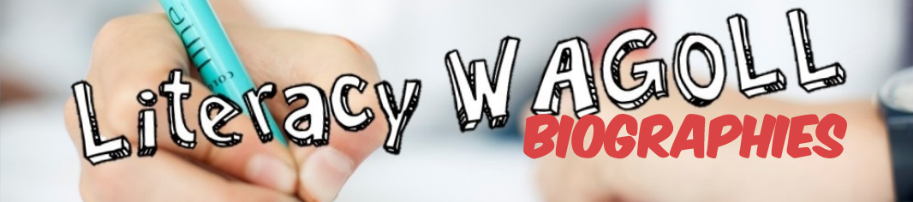 Think carefully about the ingredients for a successful biography:Important eventsChronological order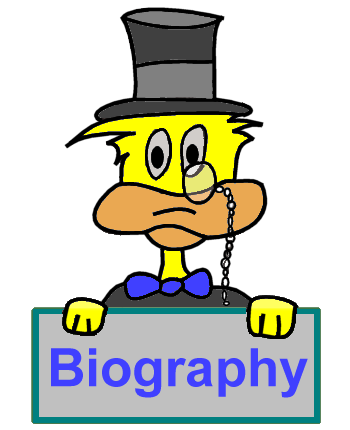 Past tenseThird personSubheadingsSpecific datesAdverbials of timePictures Write a set of instructions Write a set of instructions. These could be on anything, from making a model car wash, making a pizza from scratch or how to mummify a body (linking to our topic of Ancient Egypt.) 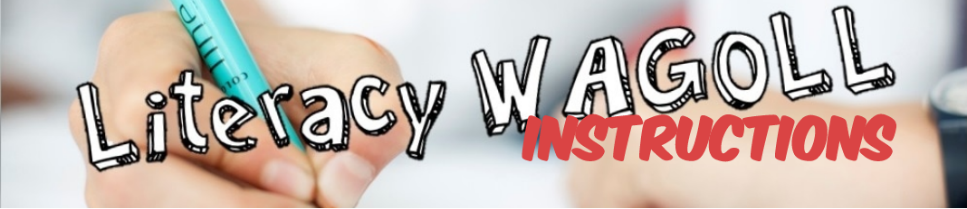 WAGOLL – ‘What a good one looks like’Think carefully about the ingredients for a good, clear set of instructions:Title “How to …”Lists (e.g. materials/ ingredients/ equipment)Numbers/ bullet points to show orderImperative verbs (e.g. mix, stir, cut)Adverbs (e.g. carefully, gently)Short, clear sentences Diagrams or illustrations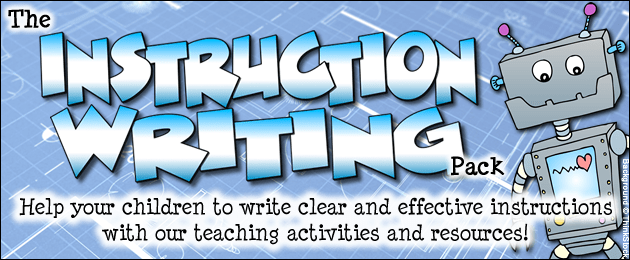 